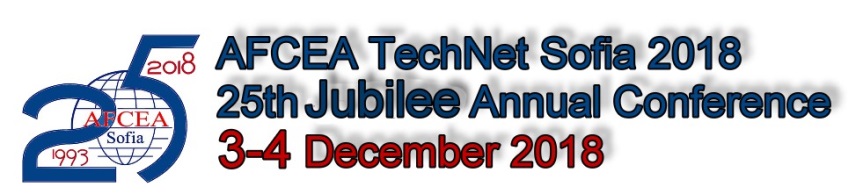 AFCEA TechNet Sofia 2018 Jubilee ConferenceUnder the Patronage of the Deputy Prime Minister and Minister of DefenseH.E. Krassimir Karakachanov25 Years  AFCEA Sofia Chapter  – an Active Factor in Building Technical and Technological Foundations of Security System of the Republic of Bulgaria3-4 December 2018, Central Military Club, Sofia, BulgariaTitle: “The Cyberspace – Vulnerabilities, Threats and Defense“AFCEA Sofia Chapter offers to its members, partners and friends a wide spectrum of topics and issues concerning modern technologies and their application in the defense and security sphere. These are topics which have been in the focus of our attention and events during the years and which are gaining higher importance as digitalization and cutting edge technology penetrate almost all spheres of the society, defense and security. Our goal is to strengthen those bridges built between institutions, industry and Academia and to provide once again the ethical forum for impartial and objective discussion and exchange of ideas. We also want to draw the attention of the professional community to the most actual problems and areas, where we expect the most dynamic development in the next years to come. Find place for your ideas and solutions, select topics and sessions which are interesting for you and join discussions! PRELIMINARY PROGRAMMEDAY ONE - 03.12.2018, Monday REGISTRATION: 08:30 - 09:00OFICIAL OPENING: 09:00 – 09:30	Prof. Veselin Tselkov, Chairman of Organizing CommitteeDeputy Prime Minister and Minister of Defense H.E. Krassimir Karakachanov (confirmed), Ministry of Economy – Deputy Minister Alexander Manolev Greeting addressAddress form EU Commissioner Maria Gabriel, presented by Mr. Ognyan Zlatev EC Representative for BulgariaKonstantin Zografov – Regional Vice President of AFCEA International for South East Europe and AFCEA Sofia Chapter PresidentPLENAR SESSION – Concert Hall09:30 – 11:00MoD – 25 Years AFCEA Sofia 25 Years Partnership - Deputy Minister of Defense LTG Atanas Zapryanov (ret.) (confirmed).Greeting Addresses – AFCEA International Greeting addresses from State Institutions and AcademiaIndustrial leading technology solutions - Platinum sponsors: SAAB Multirole 3D Air Defence radar systems for any combination of military missions, ATC and/or civil security. Leif Norberg, Senior Manager Air Defence Radar Solutions, Saab ABGeneral Dynamics Mission Systems, Platinum Sponsor -  “The Cyber Challenge in Fielding a Modern TacCIS”, Col. (Ret.) Richard Fawcett, OMM CD, Director of Strategy11:00 – 11:30 Coffee break 	Sponsor – CISCO SystemsSESSION ONE:  11:30 – 13:00Moderator: Simeon Kralikov “The Fifth Domain – The War for and inside the Cyber Space Continues!”		“Cutting edge technologies for Defense and Security”Armed and Security Forces are more and more involved on daily base into non-declared “Wars” at the Digital Front. This requires full scale and wide range actions building, preparation and training, permanent readiness and effective response of the Cyber defense and security forces. What is the world and National experience? Which are the models and solutions? Where the Administration, Science &Technology and Industry meet each other?NATO and Bulgarian Armed Forces experience in integrated network environment in coalition operations. Brig.Gen. Emil Shoshev, Director CIS Directorate, MoD.  Institutional and organizational model of the Cyber security and Defense. Dr. George Sharkov, Adviser on Cyber Defense, Ministry of Defense, BulgariaCutting edge technologies and science – the effective way to achieve combat and operational capabilities. Col. Dimitar Kirkov, Director of Defense Institute “Prof. Tzvetan Lazarov”Industrial leading technology solutions for DefenseNETWORKING LUNCH – 13:00 – 14:00 Sponsor Lockheed MartinSESSION TWO – PART ONE 14:00 – 15:30Moderator: Col. Nikolay Stoyanov, Deputy Director of Defense Institute, MoD„Information and Cyber Security – European Dimensions and Priorities”The Network and Information security, individual’s data and liberties protection is becoming more visibly subject of common understanding and indivisible part of Common European and National Defense and Security Policy. New bodies and institutions are formed, missions and functions are changed, more and more financial and human resources are devoted for building new common defense and security system. What are the long term vision, plans and programs? Will “Cyber warrior” become part of Common European Forces? How Bulgaria will participate?Increase of European Institutions ‘role for common defense and security capabilities in the Cyber domain. EU Commissioner Maria Gabriel (confirmed video conference)EU Defense Fund’s potential for increase of the collective security in IT and Communications. Col. Nikolay Nikolov, MoD and Mrs. Dilyana Karageorgieva MEIndustrial leading technology solutions for Cyber and Communications.Telelink – Silver Sponsor, „SOC - FROM GROUND ZEROES TO SECURITY HEROES“, Alexander Tzokev, Head of Security Management Center Coffee break Sponsor – Electron ProgressSESSION TWO – PART TWO – „Information and Cyber Security – National Dimensions and Priorities” „Legal Aspects and Institutional  buildup of Governmental Authorities and their interaction” Mr. Georgy Krastev, Security Adviser to the Prime Minister. (confirmed)“Information as Precious Strategic Resource – Building National Information Infrastructure  and its protectiveness and security” – Mr. Atanas Temelkov, Chairman of State Agency “Electronic Governance”, Mr. Slavcho Slavchev (col.ret.)“Cisco Intent-Based Networking” – Radoslav Tsochev, System EngineerPersonal Data Protection – Important Pillar of Information Security – Prof. Vesselin Tselkov, Member of Commission on Personal Data Protection (confirmed)Industrial leading technology solutions for Data Storage and protection.“Good practices in Personal Data Protection from Information Consulting Office Bulgaria”, Georgy Sredkov, ManagerGALA COCKTAIL AND AWARDS CEREMONY – “25 YEARS AFCEA SOFIA CHAPTER“Greeting Addresses – AFCEA International – MG Erich Shtaudacher, AFCEA International General Manager of EuropeCocktail Sponsor – ESRI Bulgaria, TBS Bulgaria  and  THALES HellasDAY TWO – 04.12.2018, TuesdayAfter drawing down strategic and conceptual views and models during the second day of the conference we offer to your attention concrete problems and solutions in different subject areas, mostly influenced by new risk and threats. Because today all, even most traditional activities and sectors of the Society have to function and operate in new environment and meet threats of new different nature. Their vulnerability in many cases is critical and results may be catastrophic if correct measures are not taken. Meanwhile the cutting edge achievements of Science and Technology offer their solutions, in many cases non-traditional and totally changing models and operation mode. Which are the principal vulnerabilities of different social, economic, infrastructure and military spheres? How the artificial Intelligence, Robotics, Bio technology and Biometrics can help?SESSION THREE 09:00 – 12:00Moderator: Prof. Veselin Tselkov„Digital Society, Digital Economy and their Cyber Defense”Threats and solutions for finance and banking sector, Mr. Mirtcho Marchev, IT Director of Bulgarian National Bank (confirmed)„Изграждане на Адаптивна Архитектура за Информационна Сигурност (ААИС) в Българската Армия (Gartner: Adaptive Security Architecture)“ – Svetlin Jordanov, ESCOM BulgariaESRI Bulgaria “GIS as key platform for Industry 4.0Investment in Innovations – Innovations in Investment –“Invest Bulgaria” Agency, Mr. Stamen Yanev, Executive Director.(confirmed)Standards for Industry 4.0 Bulgarian Institute for Standardization, Mr. Ivelin Burov, Chairman of the Managing Board (confirmed)Industrial leading technology solutions for IndustryNEARSOFT EU, „Дигитализация на оперативните дейности (планиране, изпълнение, отчети и анализи) в ерата на Индустрия 4.0“ – поддръжка на критична инфраструктура и оборудване, производство, военни оперативни действия., Vladimir Filopov, CEOCLOSING REMARKSLucheon  12:00 – 13:00 